В начале декабря 2017 года для детей ДОУ прошли физкультурные развлечения.«Зима в Простоквашино»  для младших и средних групп. Попав в сказку  «Снежная королева» дети старшего возраста  играя вспомнили сказку. Дети получили массу положительных эмоций.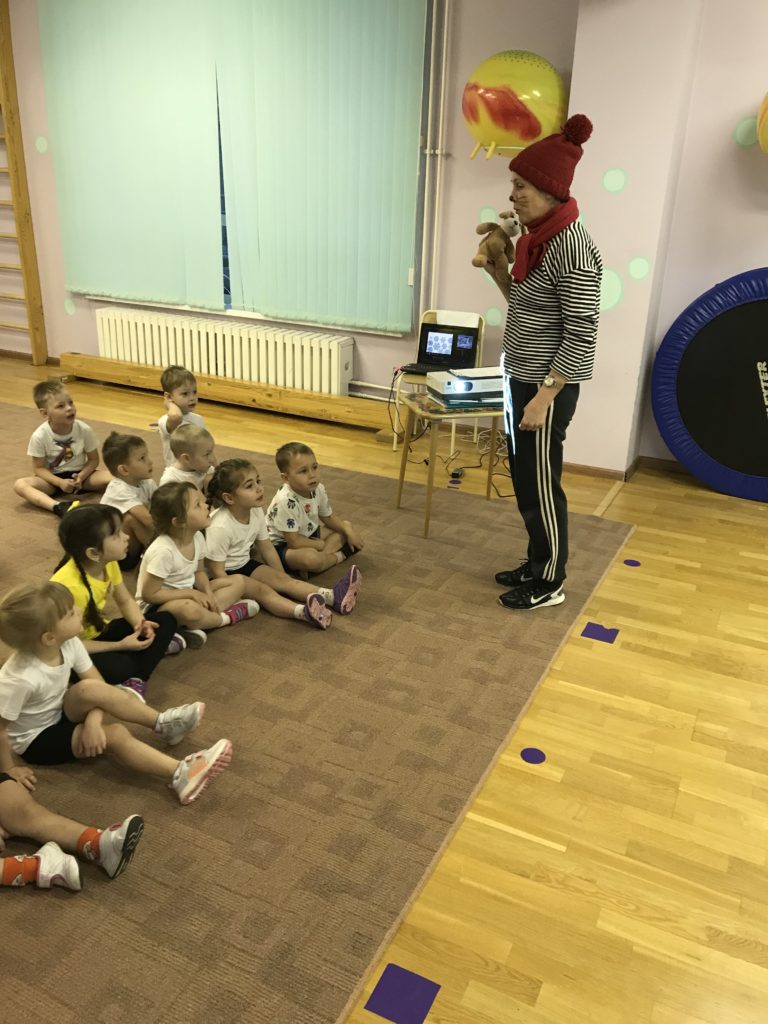 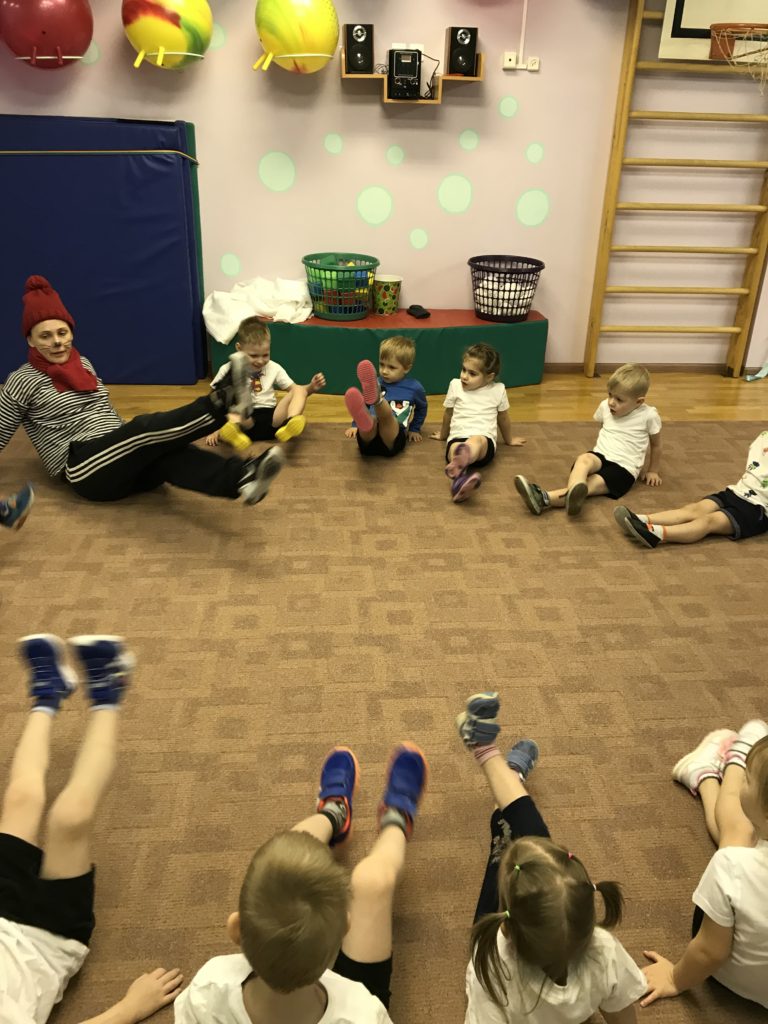 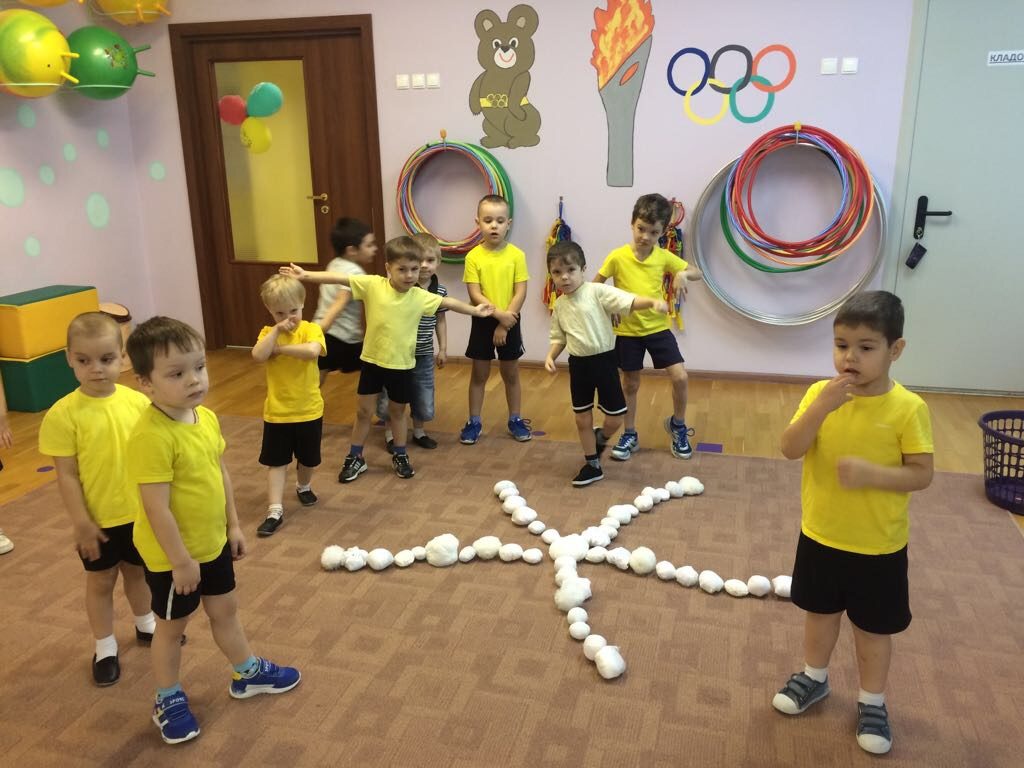 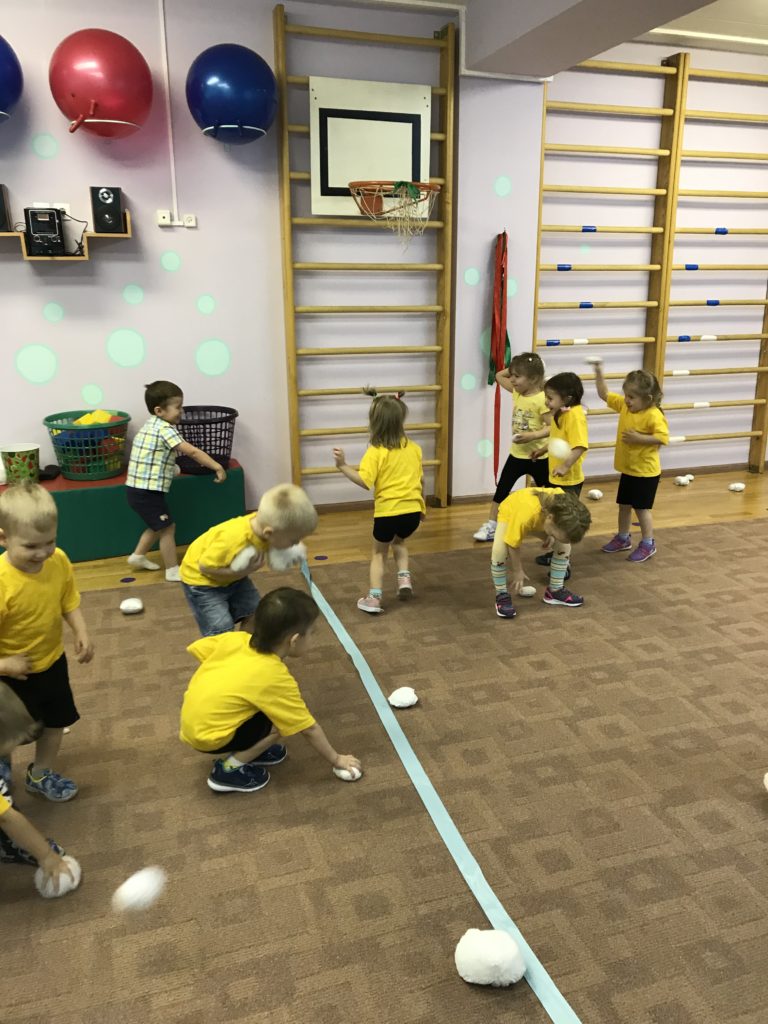 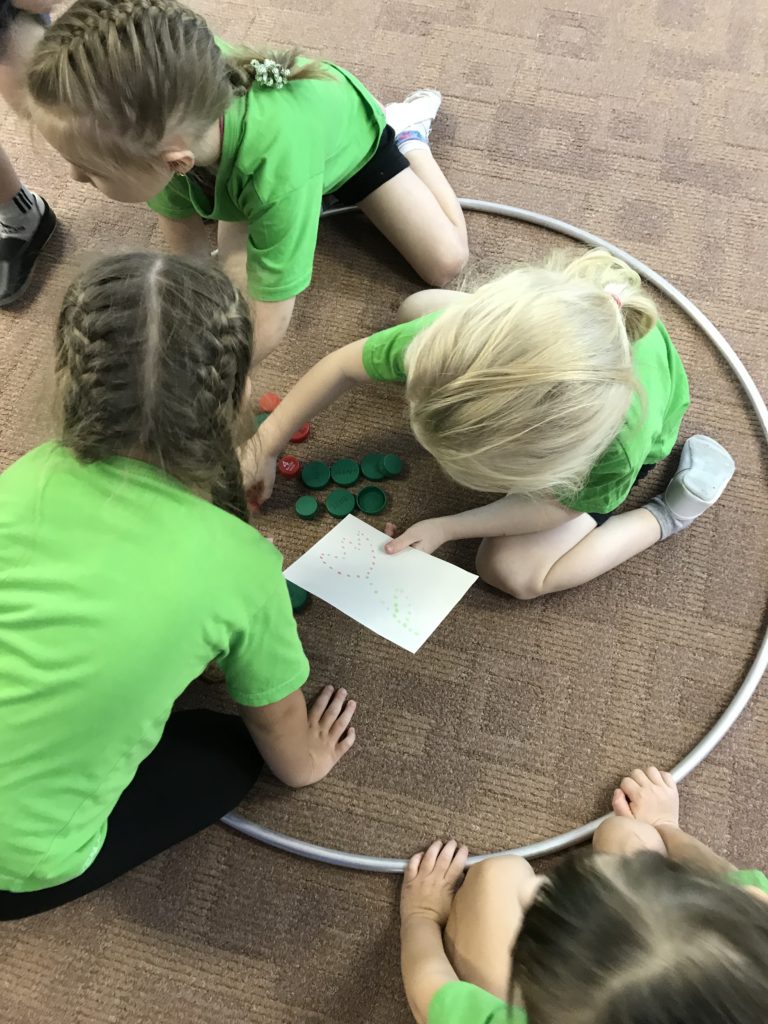 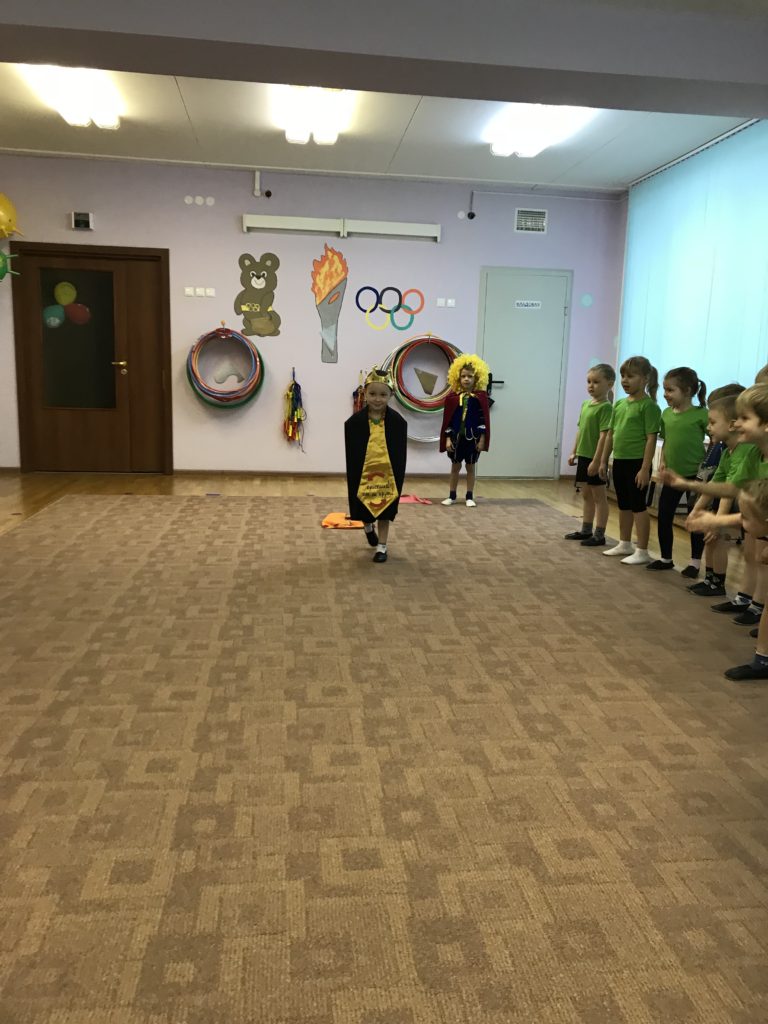 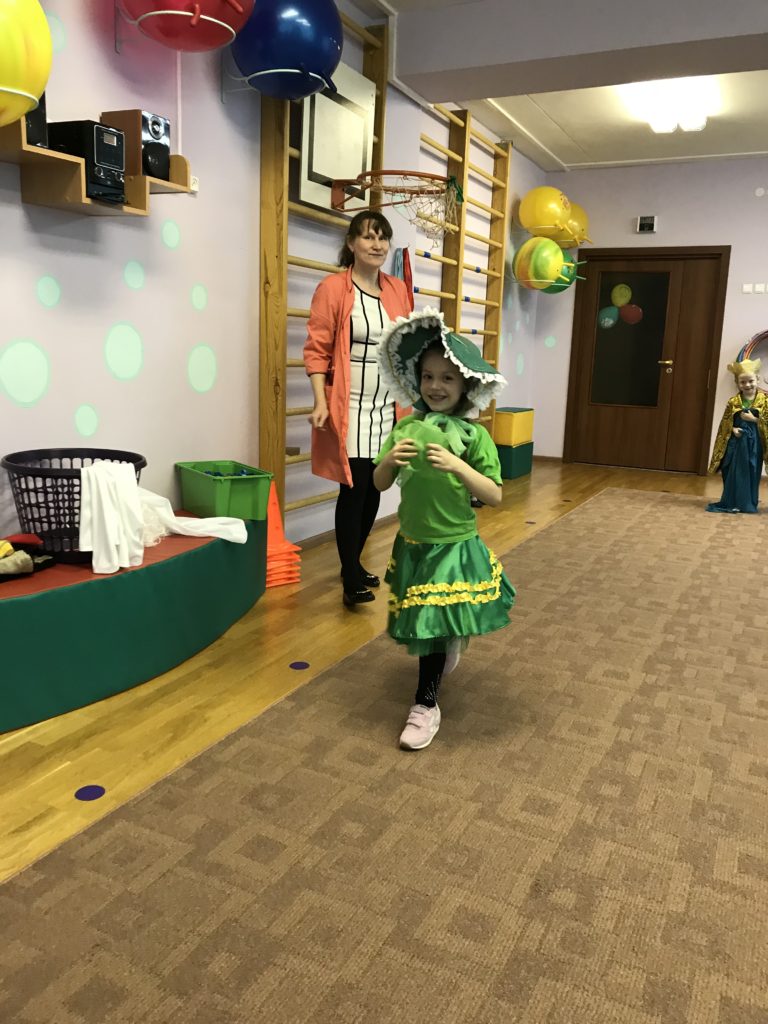 